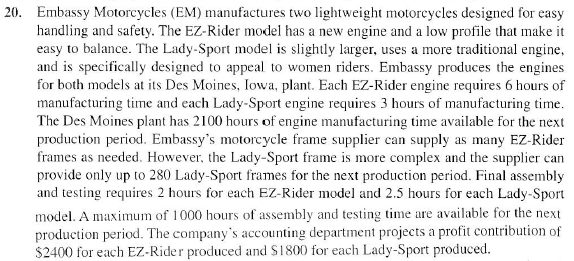 LP model: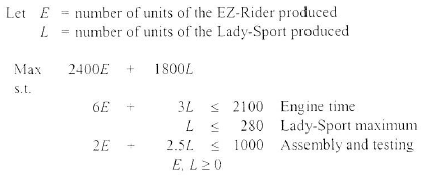 Using the LINDO output on the next page, answer each of the following:Give the range of optimality for each coefficient.Give the range of feasibility for each constraint.Will the optimal solution change if:The profit contribution for each EZ-Rider is changed to 3400?The profit contribution for each EZ-Rider is changed to 1400?The profit contribution for each Lady-Sport is changed to 4000?The profit contribution for each Lady-Sport is changed to 1500?Will the optimal solution change if:The profit contribution for each EZ-Rider is changed to 3000 and the profit contribution for each Lady-Sport is changed to 2200 simultaneously?The profit contribution for each EZ-Rider is changed to 3300 and the profit contribution for each Lady-Sport is changed to 1600 simultaneously?What will be the new maximum profit if:100 hours of available assembly time is added?The maximum number of Lady-Sport motorcycles is increased to 5000?100 hours of available engine time is added?What will be the new maximum profit if:180 hours of engine time and 200 hours of assembly time are reduced simultaneously?120 hours of engine time and 150 hours of assembly time are reduced simultaneously?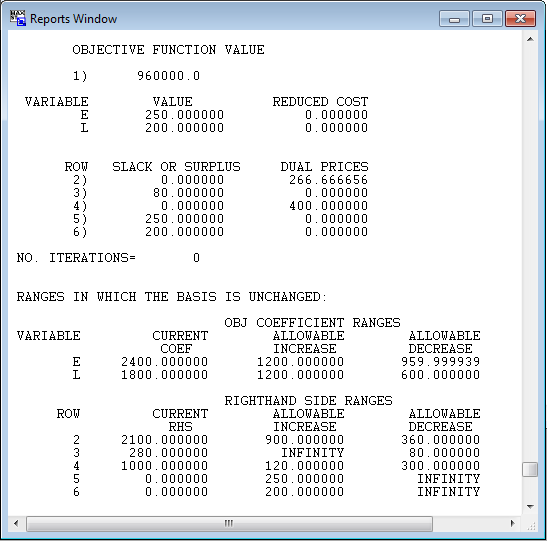 